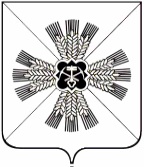 КЕМЕРОВСКАЯ ОБЛАСТЬ АДМИНИСТРАЦИЯ ПРОМЫШЛЕННОВСКОГО МУНИЦИПАЛЬНОГО ОКРУГАПОСТАНОВЛЕНИЕот «25» августа 2022 г. № 1120-Ппгт. ПромышленнаяО направлении проекта правил землепользования и застройки Промышленновского муниципального округа в Совет народных депутатов Промышленновского муниципального округаНа основании Федерального закона от 06.10.2003 № 131-ФЗ «Об общих принципах организации местного самоуправления в Российской Федерации», статей 31 Градостроительного кодекса Российской Федерации, Устава муниципального образования Промышленновский муниципальный округ Кемеровской области - Кузбасса, протокола комиссии по проведению публичных слушаний по проекту правил землепользования и застройки Промышленновского муниципального округа от 16.08.2022 № 29                                и заключения комиссии по проведению публичных слушаний по проекту правил землепользования и застройки Промышленновского муниципального округа от 16.08.2022 № 29:1. Направить проект правил землепользования и застройки Промышленновского муниципального округа в Совет народных депутатов Промышленновского муниципального округа. 2. Разместить настоящее постановление на официальном сайте администрации Промышленновского муниципального округа в сети Интернет и опубликовать в газете «Эхо».3. Контроль за исполнением настоящего постановления возложить                   на заместителя главы Промышленновского муниципального                              округа - начальника Управления по жизнеобеспечению и строительству администрации Промышленновского муниципального округа А.А. Зарубина.4.  Постановление вступает в силу со дня подписания.Исп. Ю.А. КрыловаТел. 74734ГлаваПромышленновского муниципального округаС.А. Федарюк